Technical Qualifications synoptic assignment feedback form 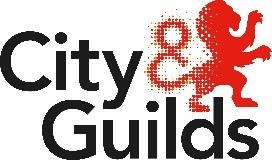 For academic year 2019/20 This form may be used by centres to provide feedback or raise points of clarification for synoptic assignments for Technical Qualifications. Please use a separate form per synoptic assignment and email them to technicals.quality@cityandguilds.com by 31 October 2019. All feedback will be collated and reviewed and an updated version of the synoptic assignment or additional guidance note will be published onto the City & Guilds website, if appropriate. Any required updates or additional guidance will be published by 1 December 2019. Points of clarification on candidate guidance and tasks (if applicable): Points of clarification on tutor guidance (if applicable): Points of clarification on any other aspect (if applicable): Centre number Centre name Your name Your role (optional) Date Qualification number Synoptic assignment number Synoptic assignment title 